100 CÂU LUYỆN TẬP PART 1Exercise 1: Choose the sentence that best describes the picture:Exercise 2: Choose the sentence that best describes the picture:Exercise 3: Choose the sentence that best describes the picture:Exercise 4: Choose the sentence that best describes the pictureExercise 5: Choose the sentence that best describes the pictureExercise 6: Choose the sentence that best describes the pictureExercise 7: Choose the sentence that best describes the pictureExercise 8: Choose the sentence that best describes the pictureExercise 9: Choose the sentence that best describes the pictureExercise 10: Choose the sentence that best describes the pictureFile 1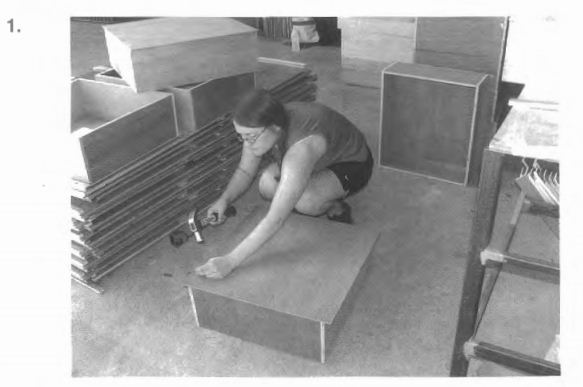 File 2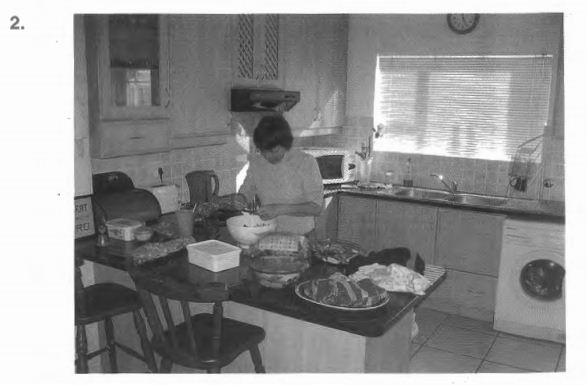 File 3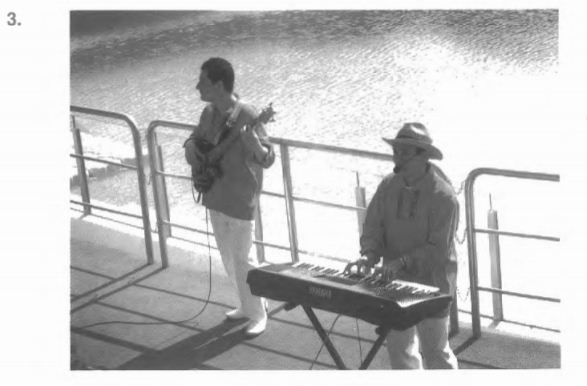 File 4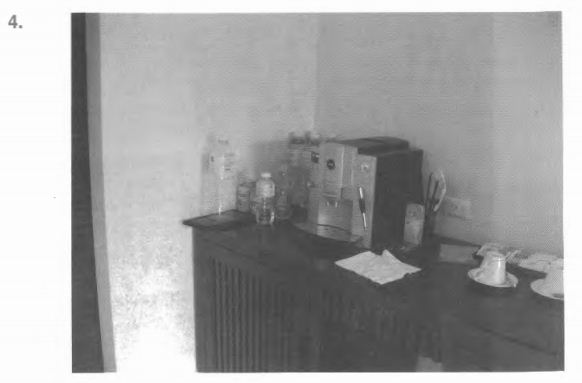 File 5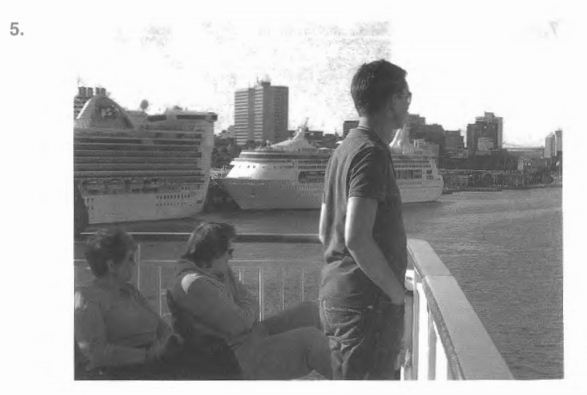 File 6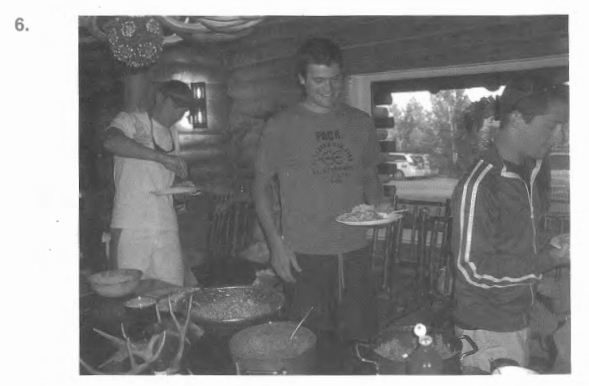 File 7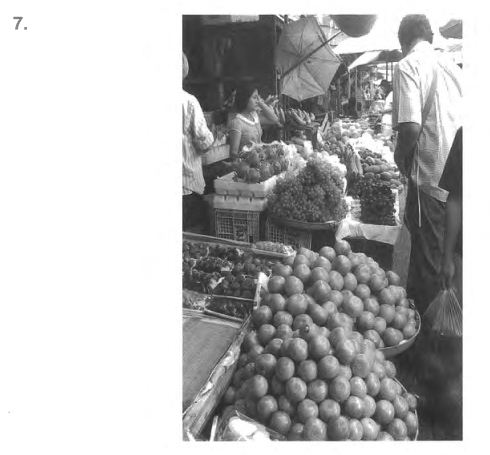 File 8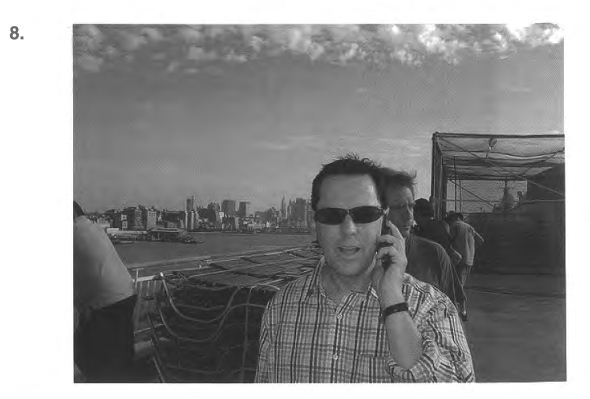 A        B          C          DA        B          C          DFile 9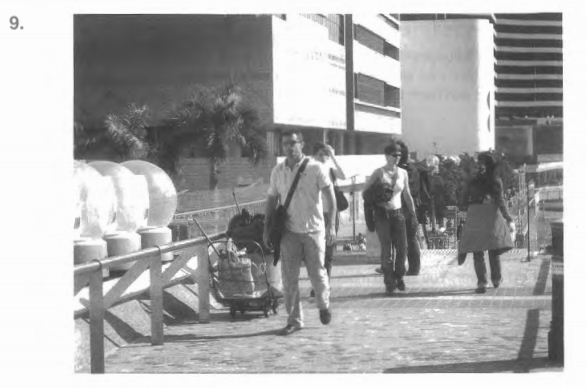 File 10 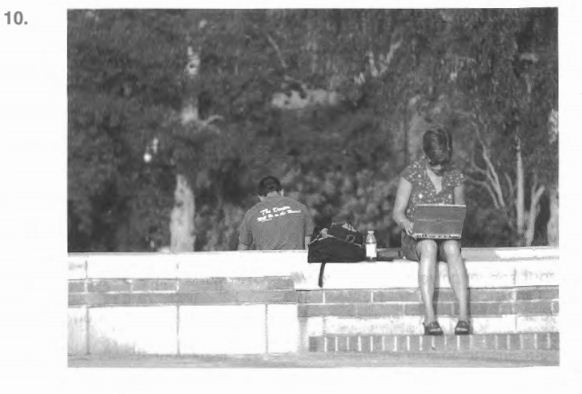 File 1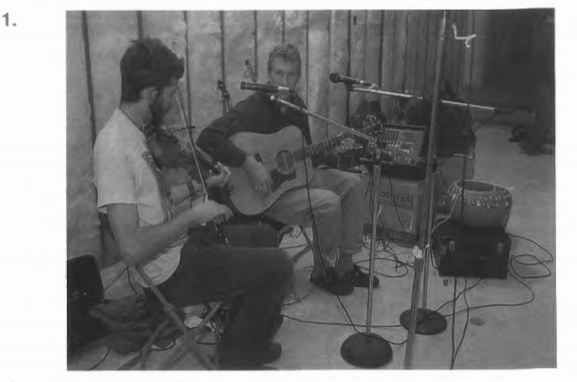 File 2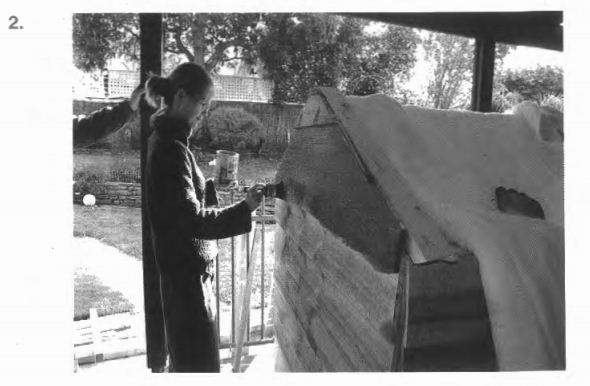 File 3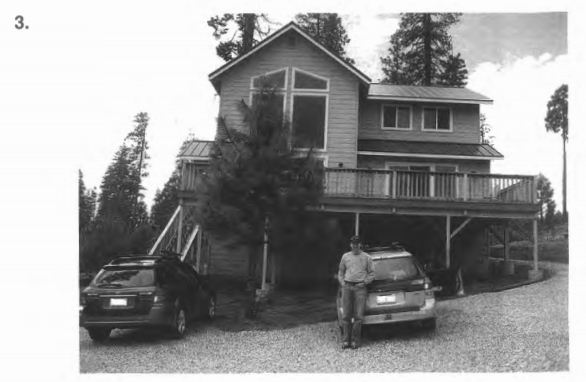 File 4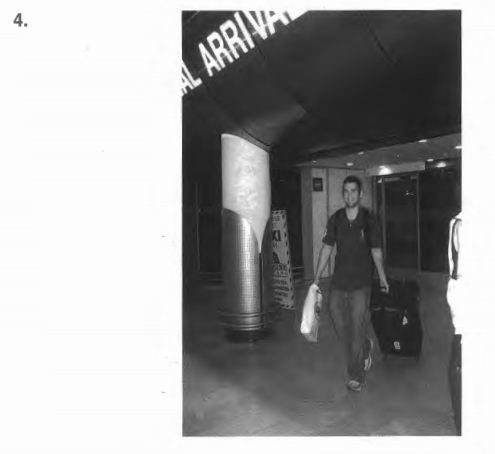 File 5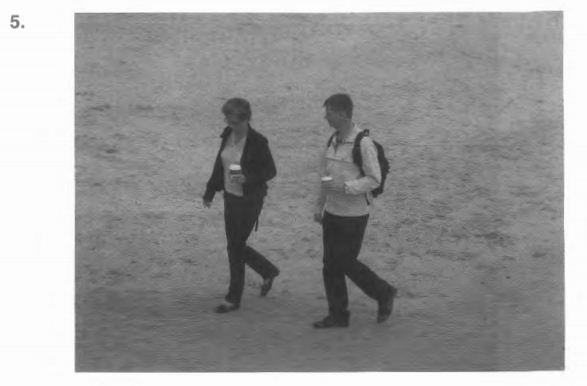 File 6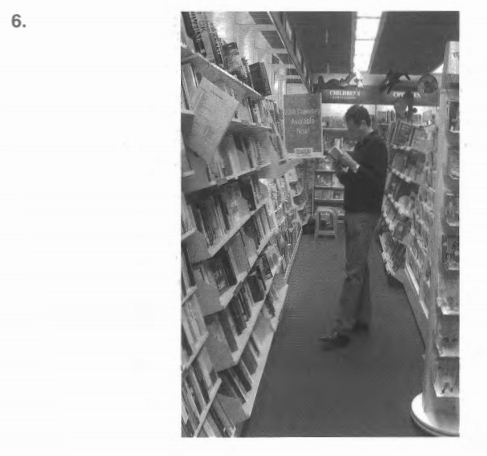 File 7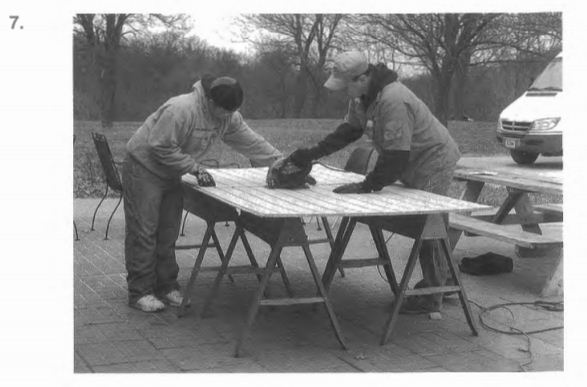 File 8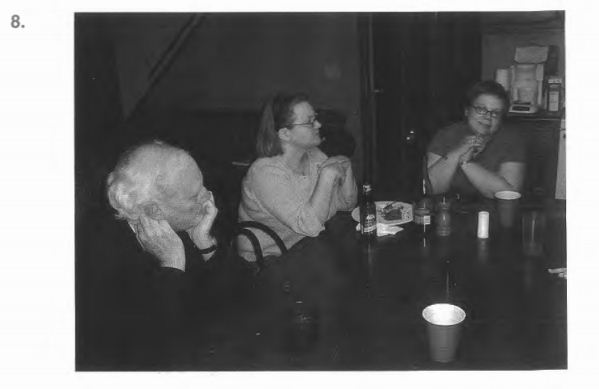 File 9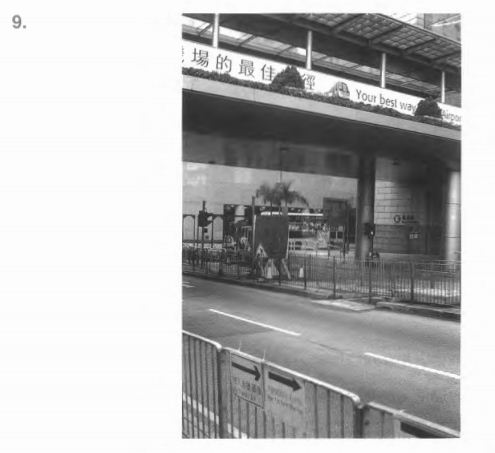 File 10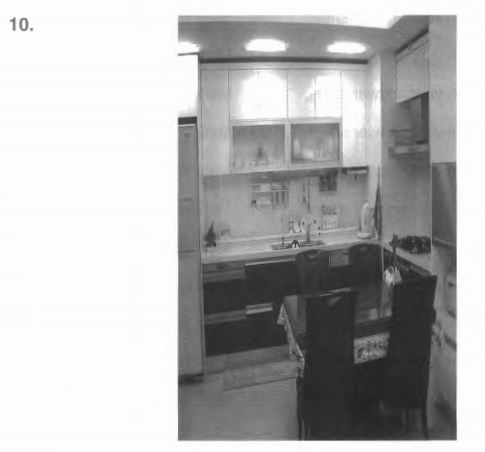 File 1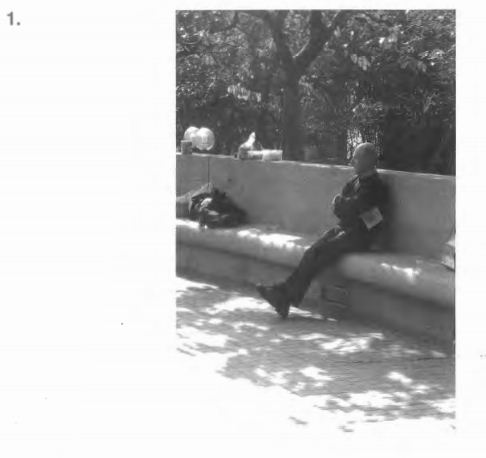 File 2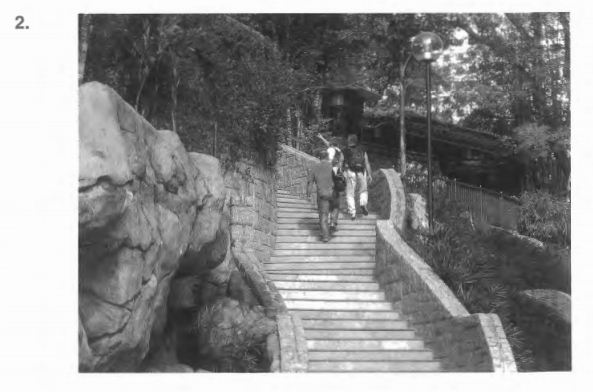 File 3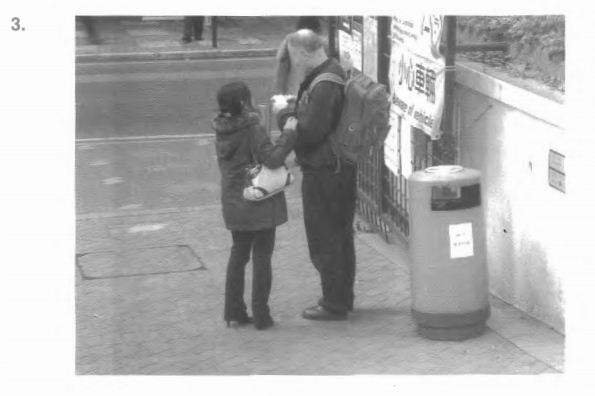 File 4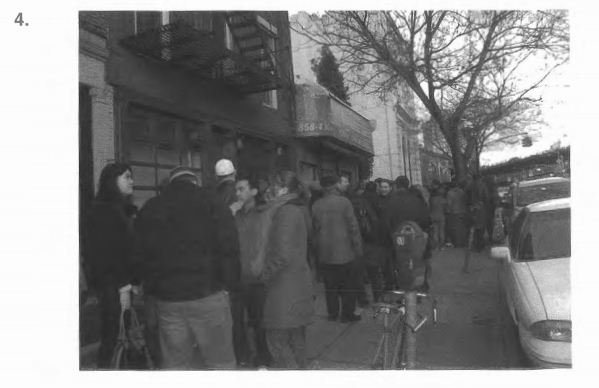 File 5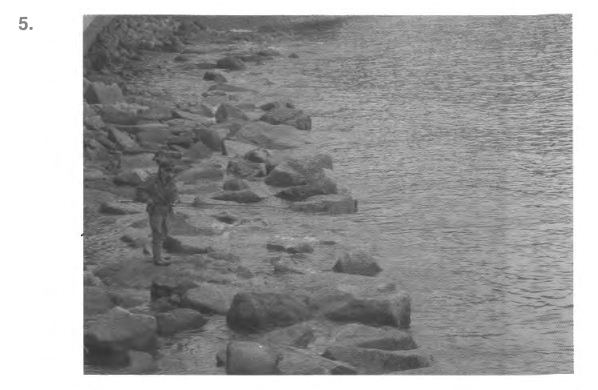 File 6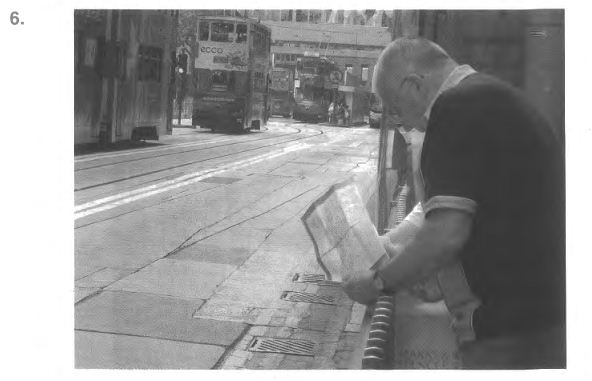 File 7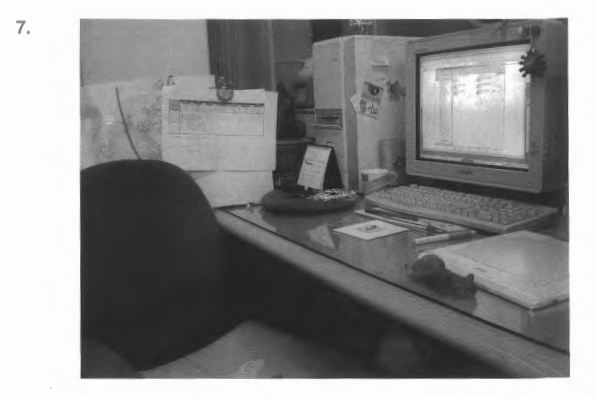 File 8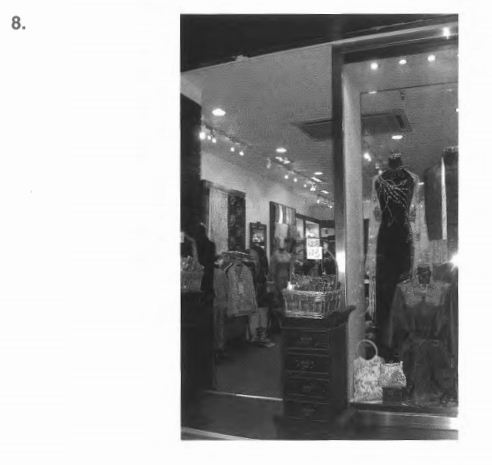 File 9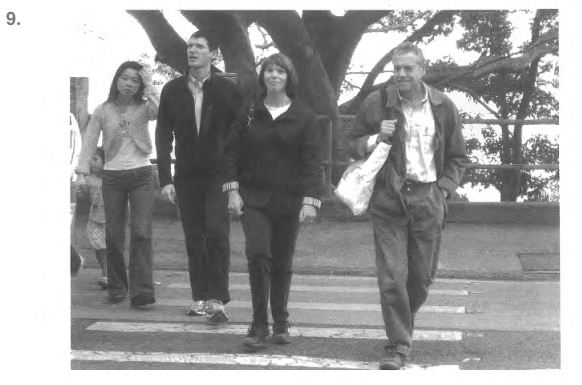 File 10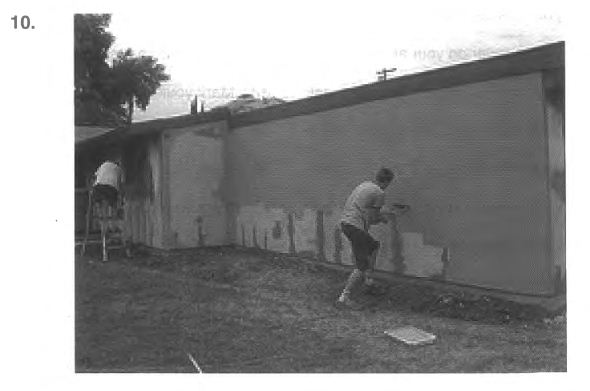 File 1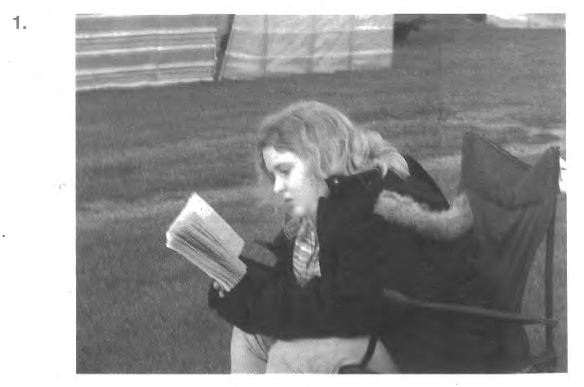 File 2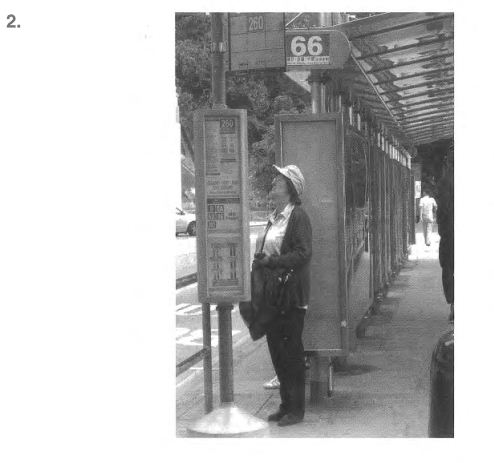 File 3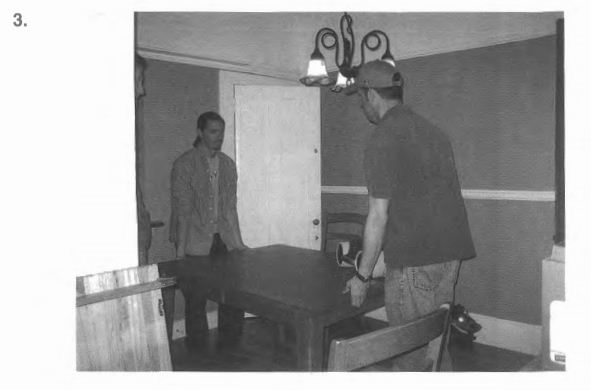 File 4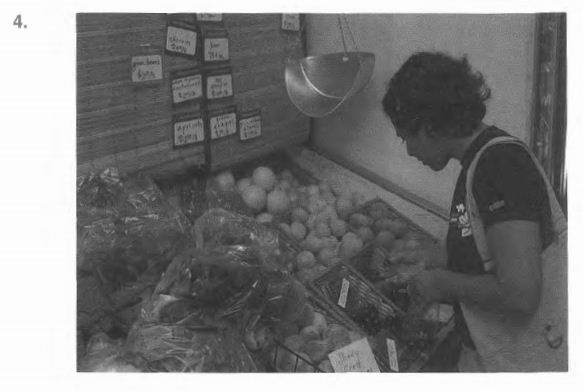 File 5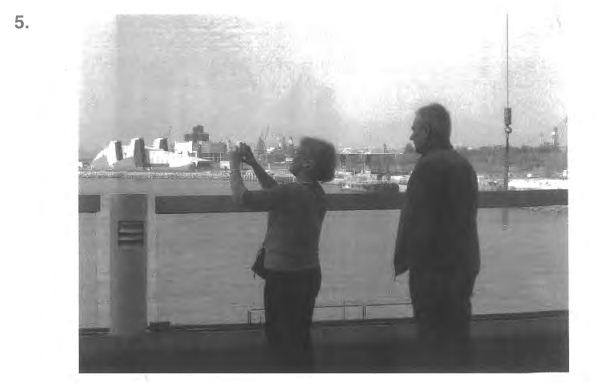 File 6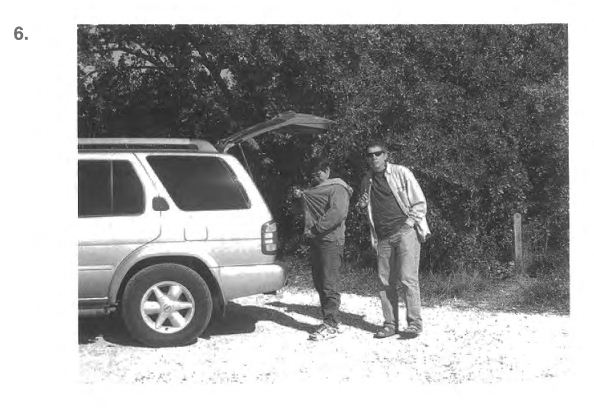 File 7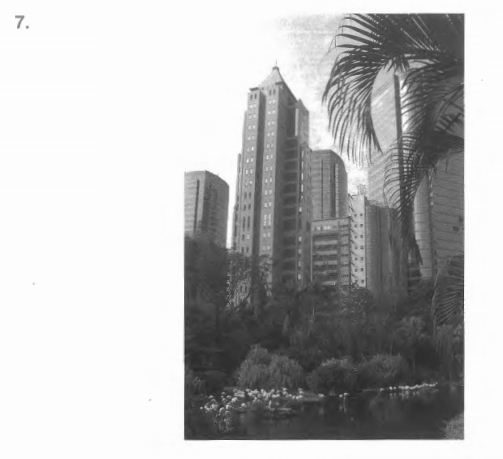 File 8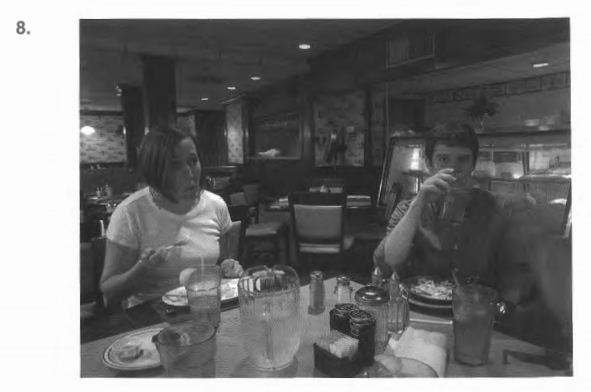 File 9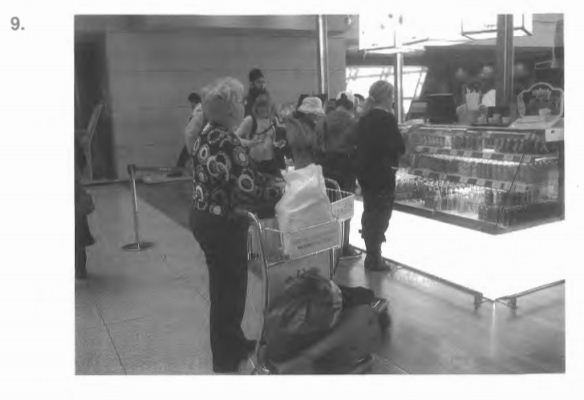 File 10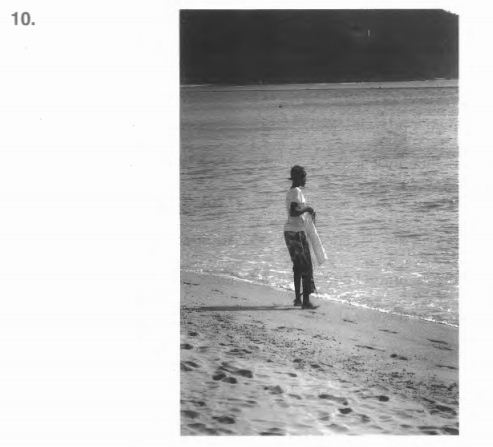 File 1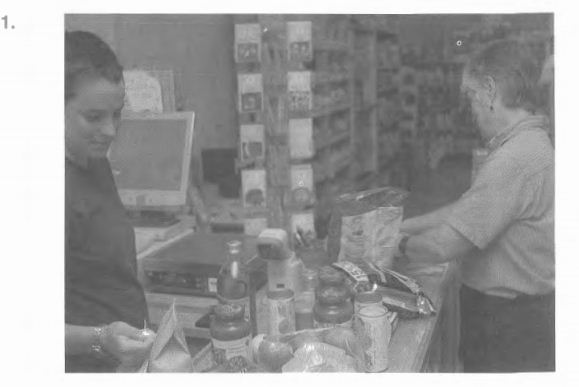 File 2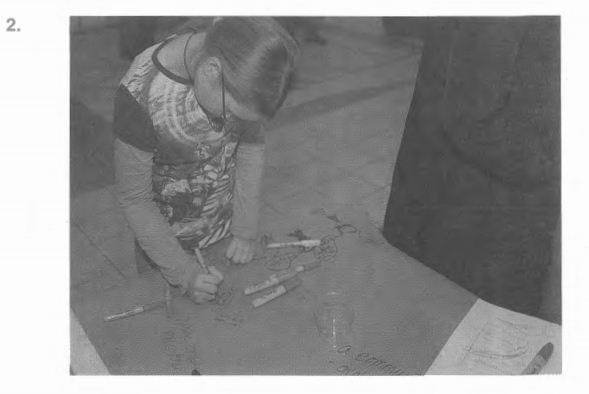 File 3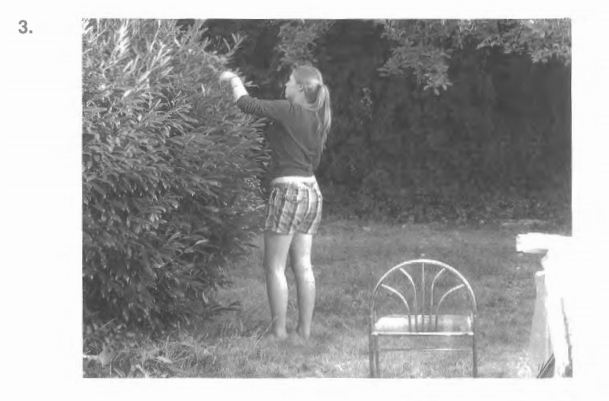 file 4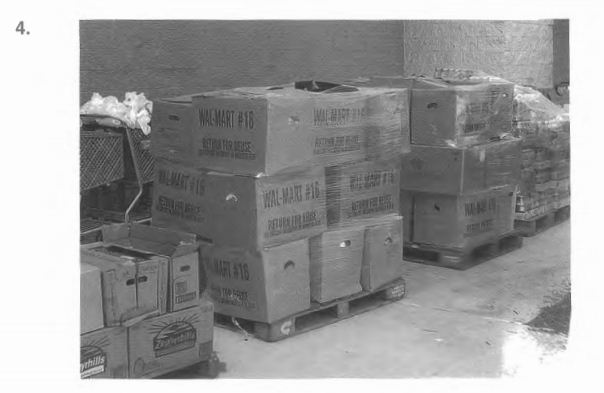 File 5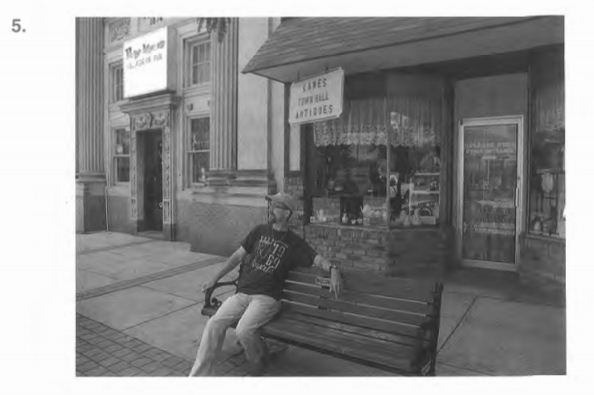 File 6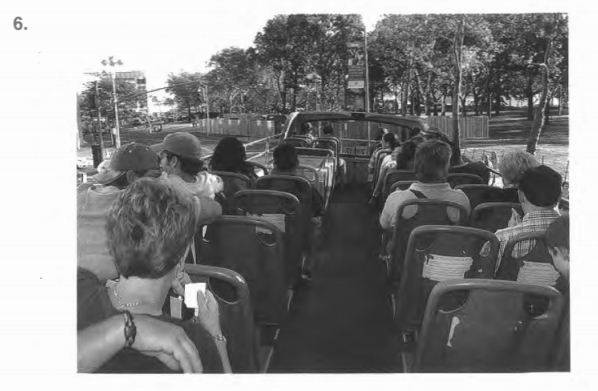 File 7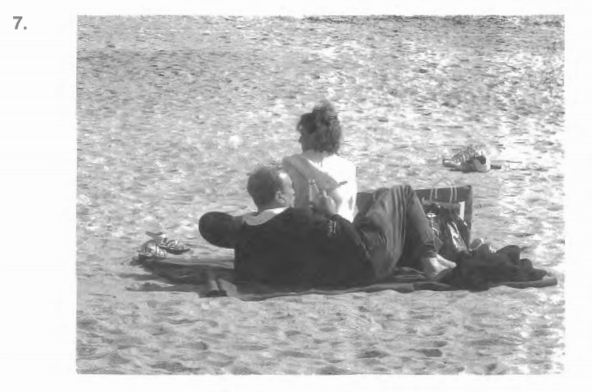 File 8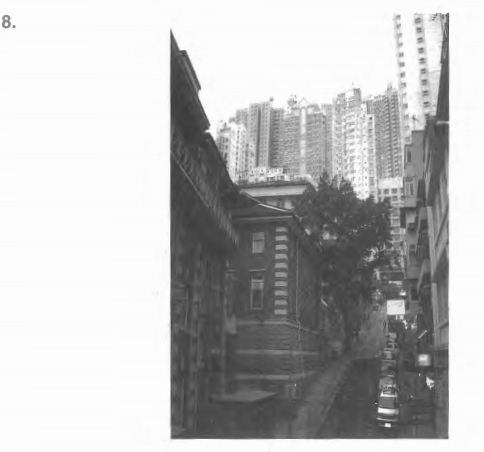 File 9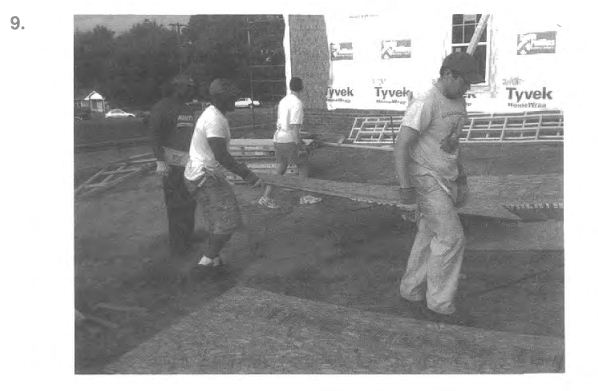 File 10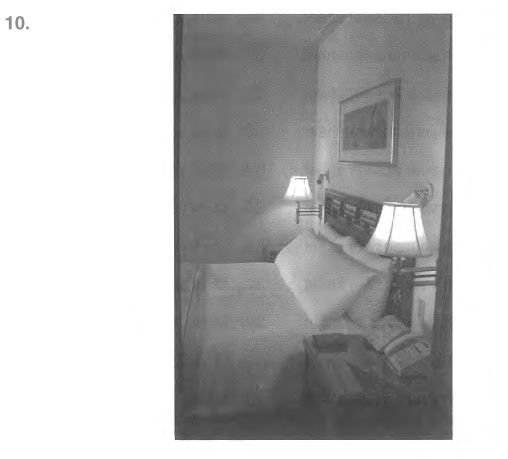 File 1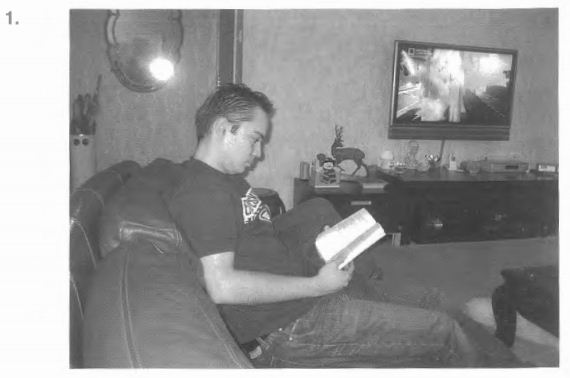 File 2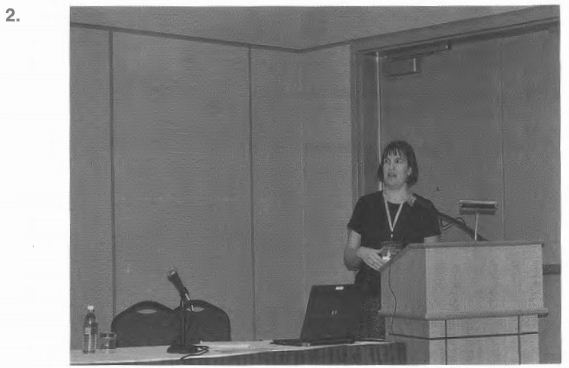 File 3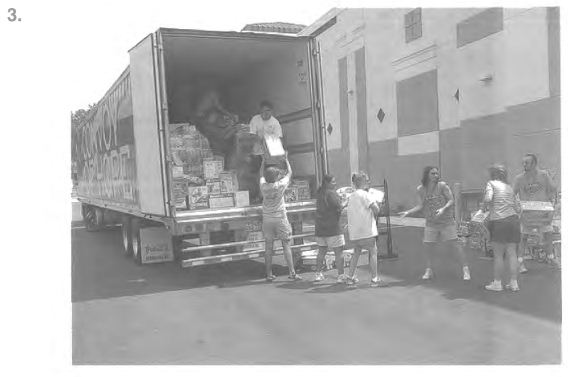 File 4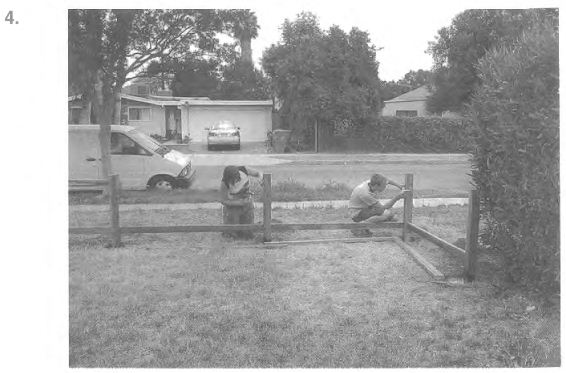 File 5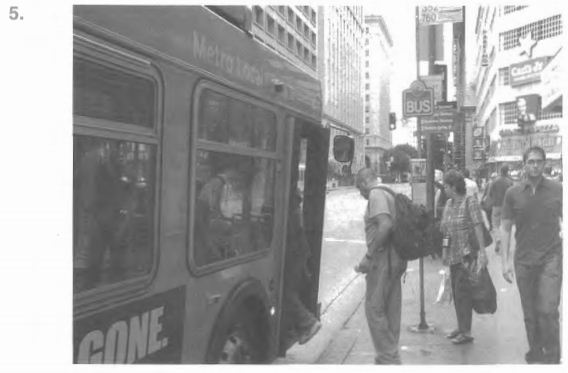 File 6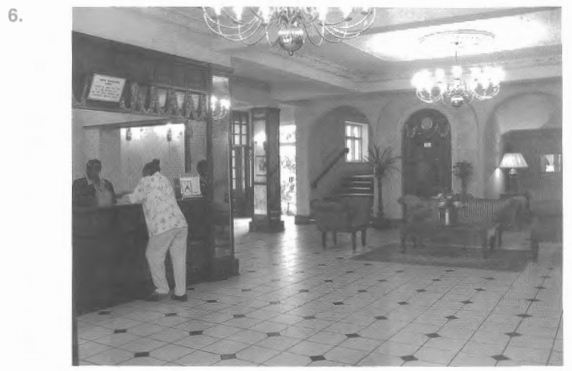 File 7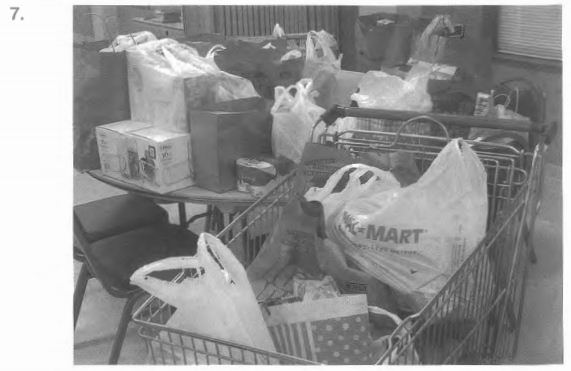 file 8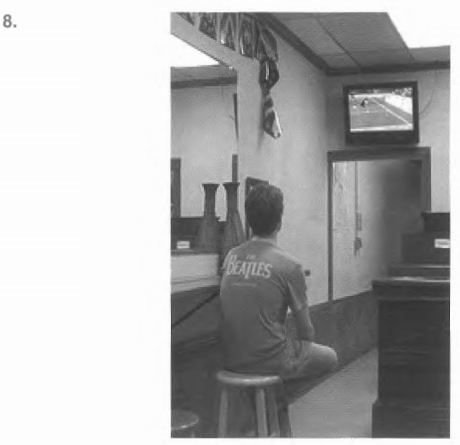 File 9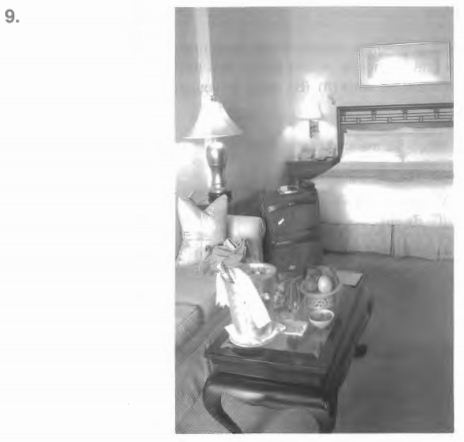 File 10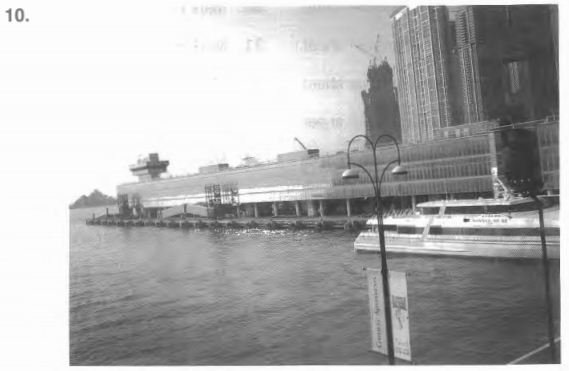 File 1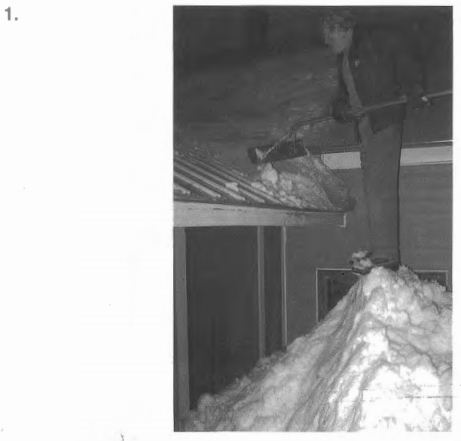 File 2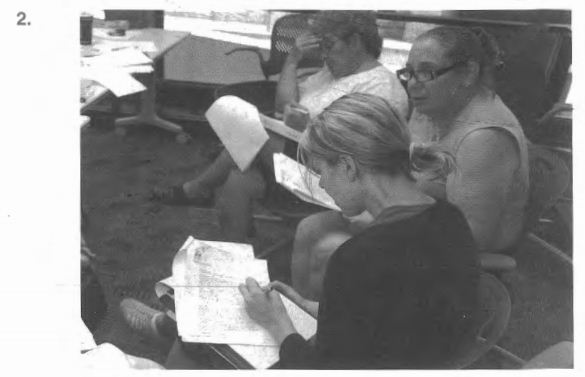 File 3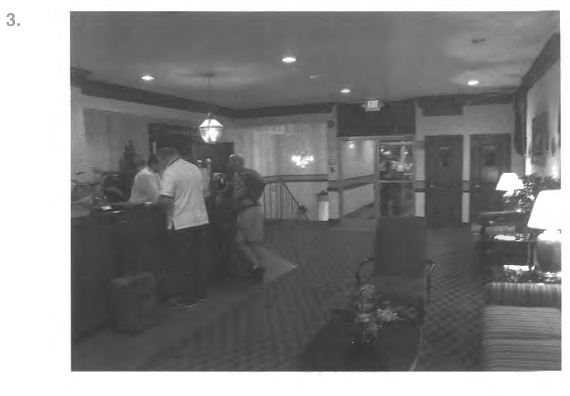 File 4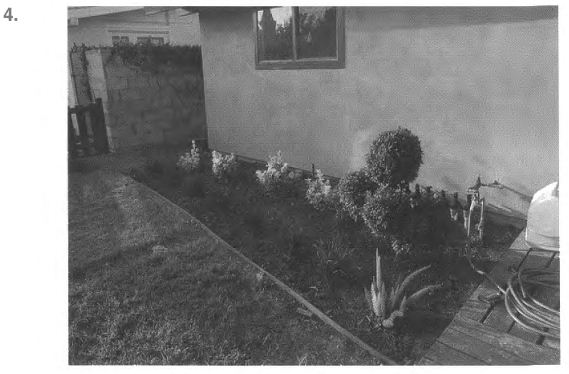 File 5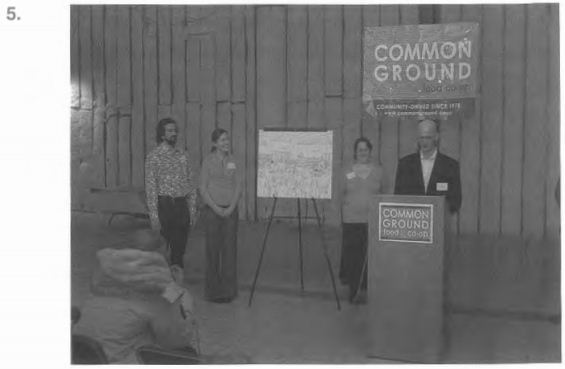 File 6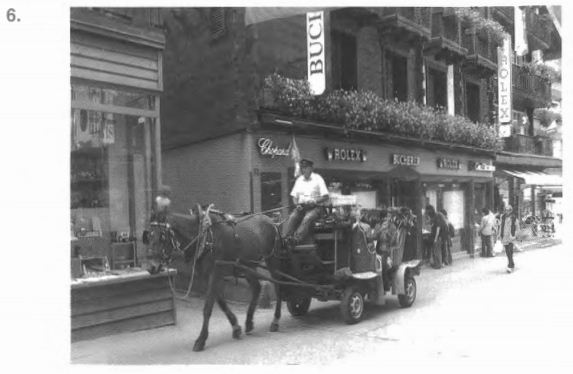 File 7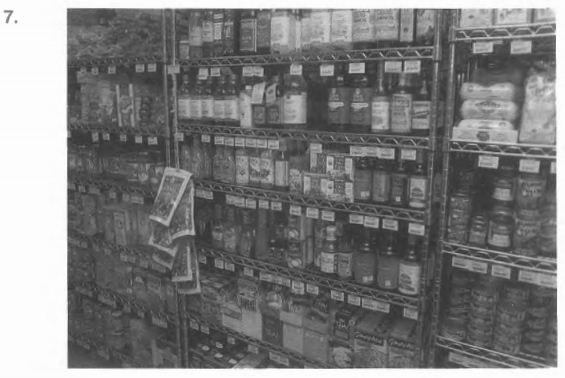 File 8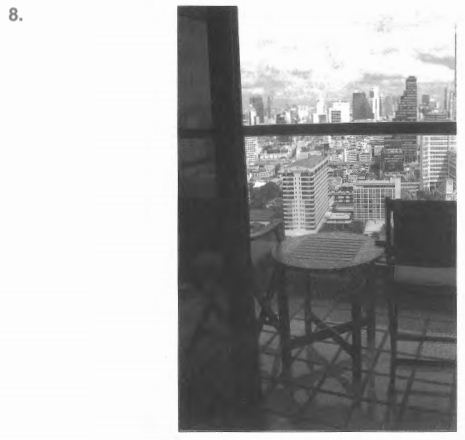 File 9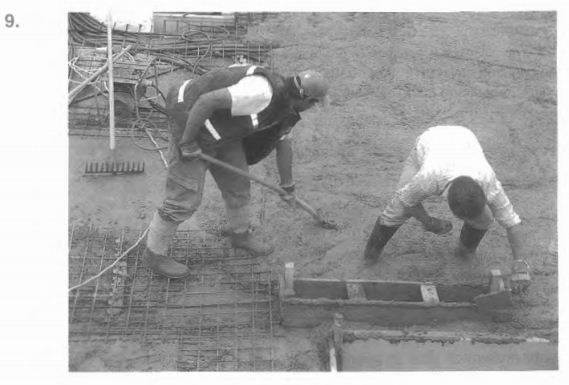 File 10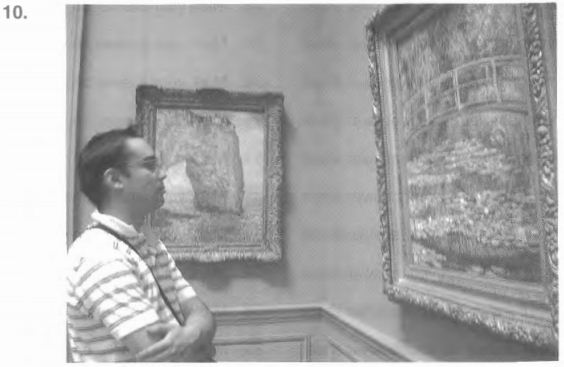 File 1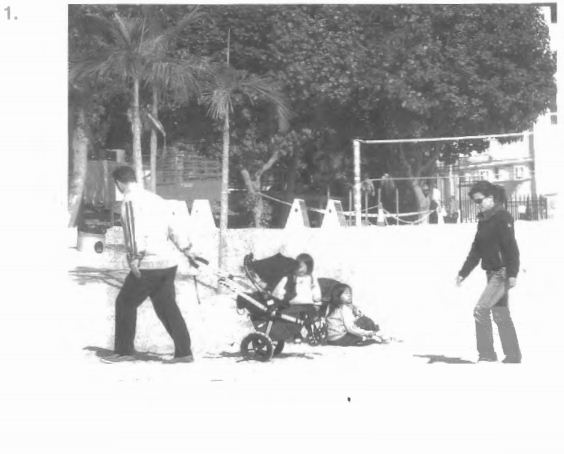 File 2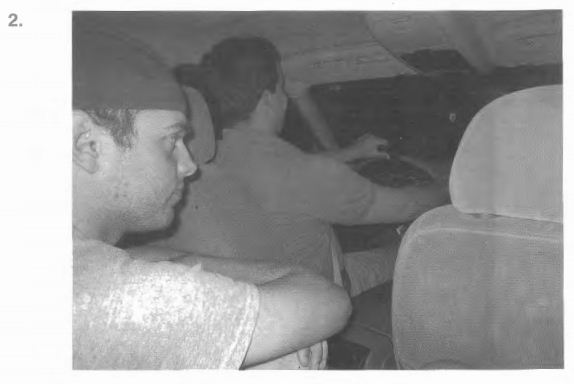 File 3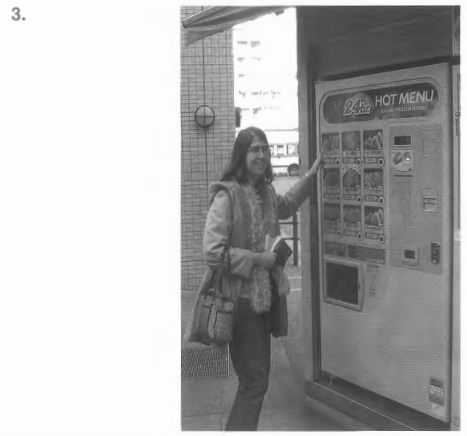 File 4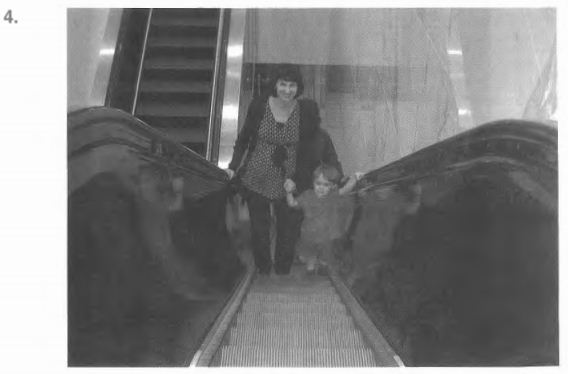 File 5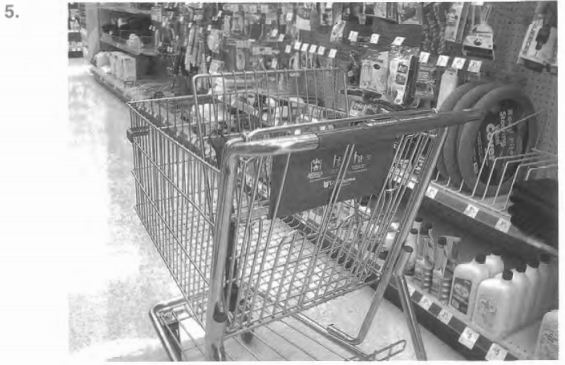 File 6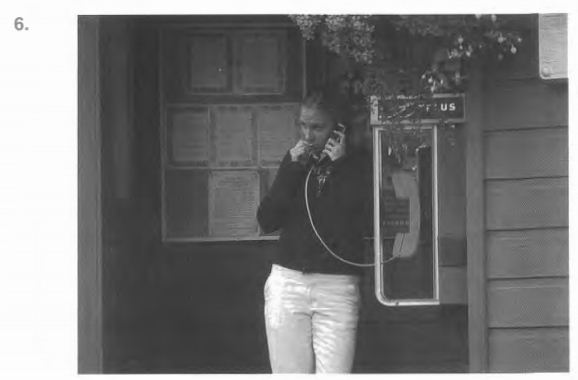 File 7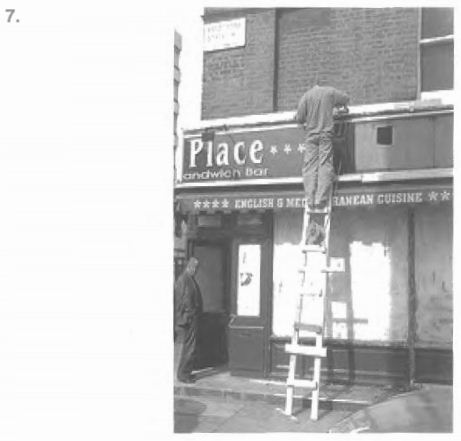 File 8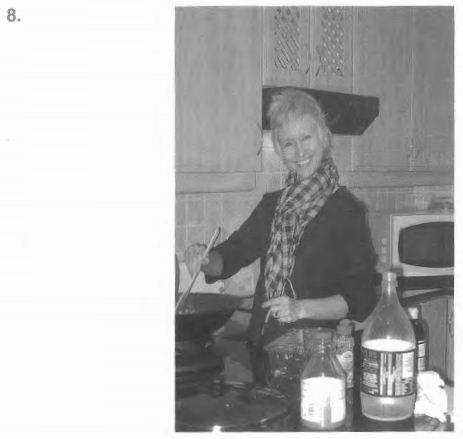 File 9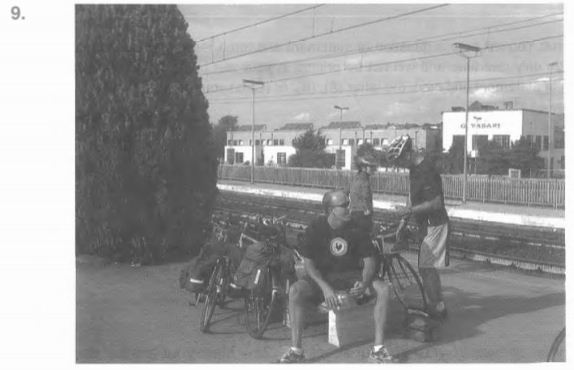 File 10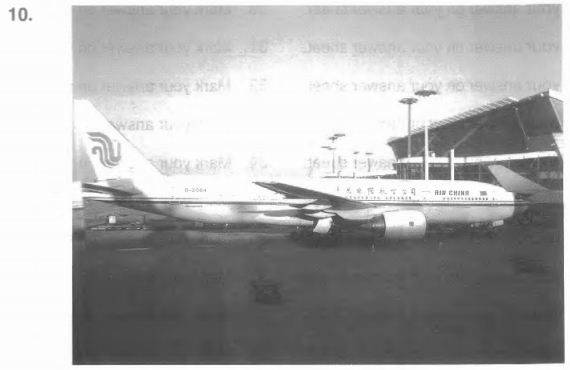 File 1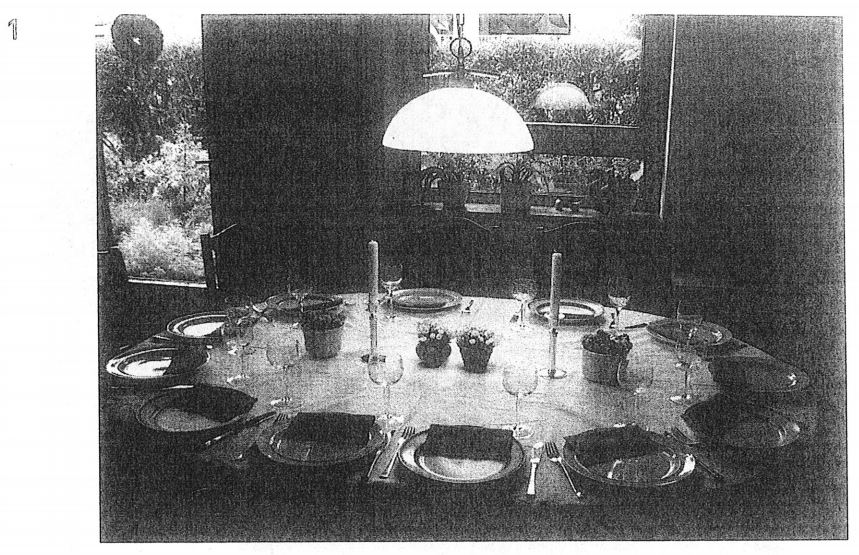 File 2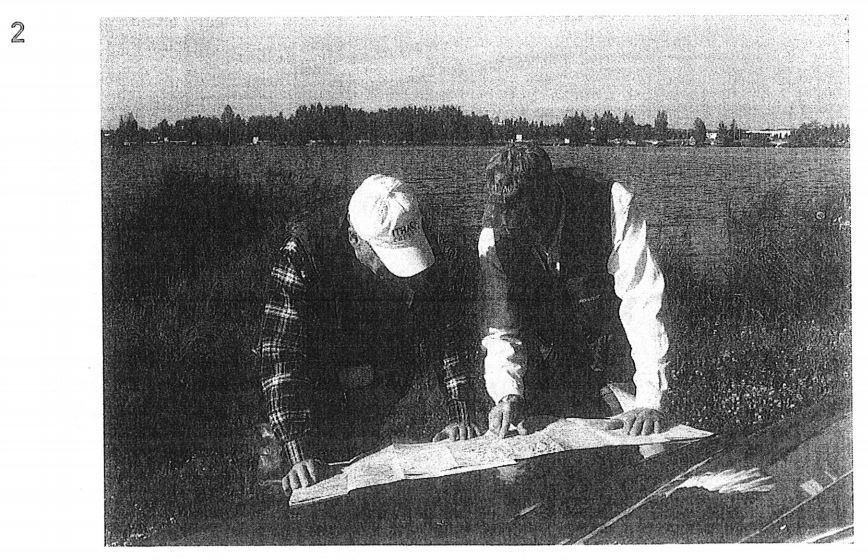 File 3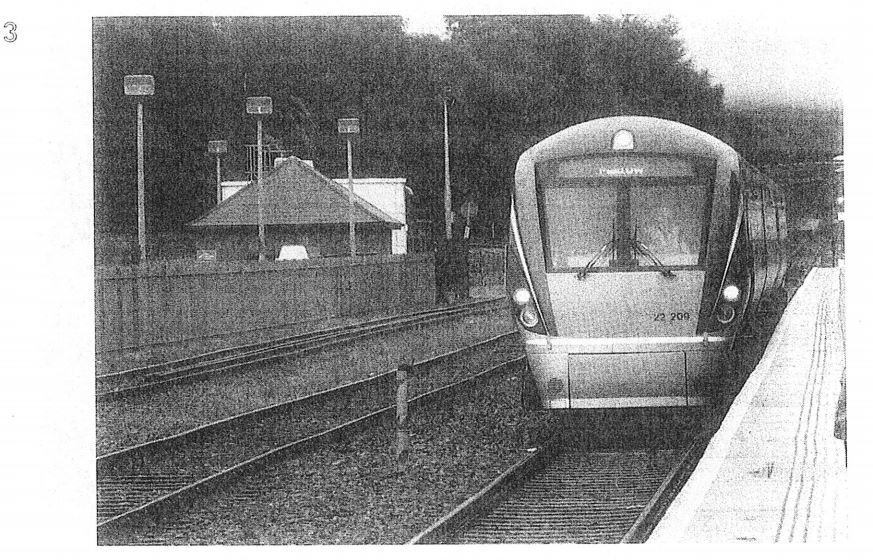 File 4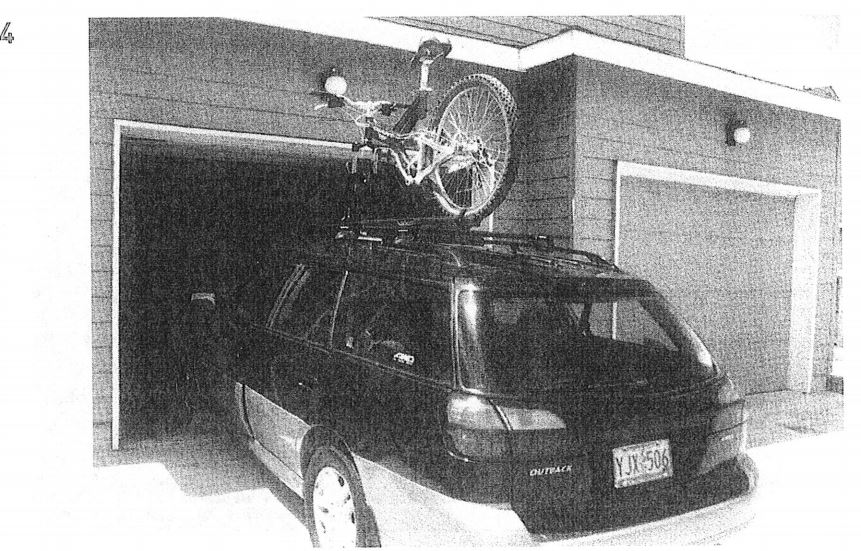 File 5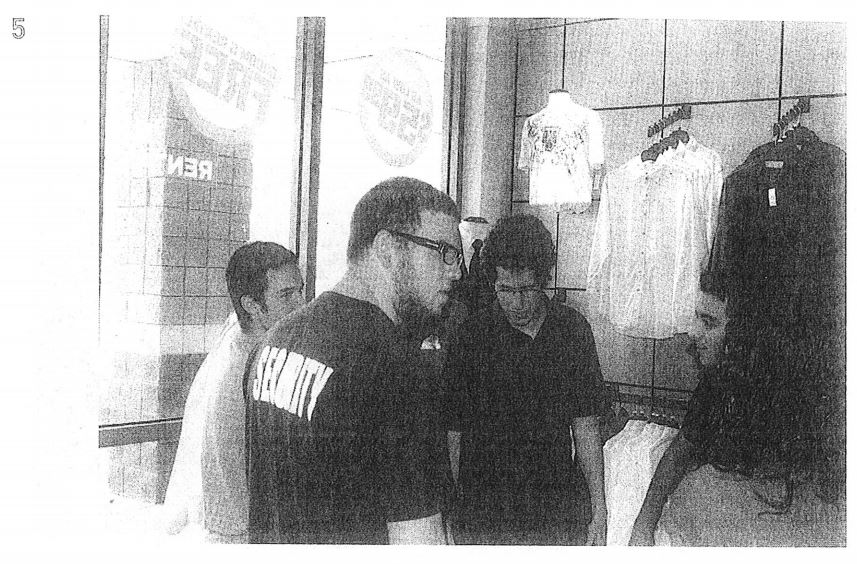 File 6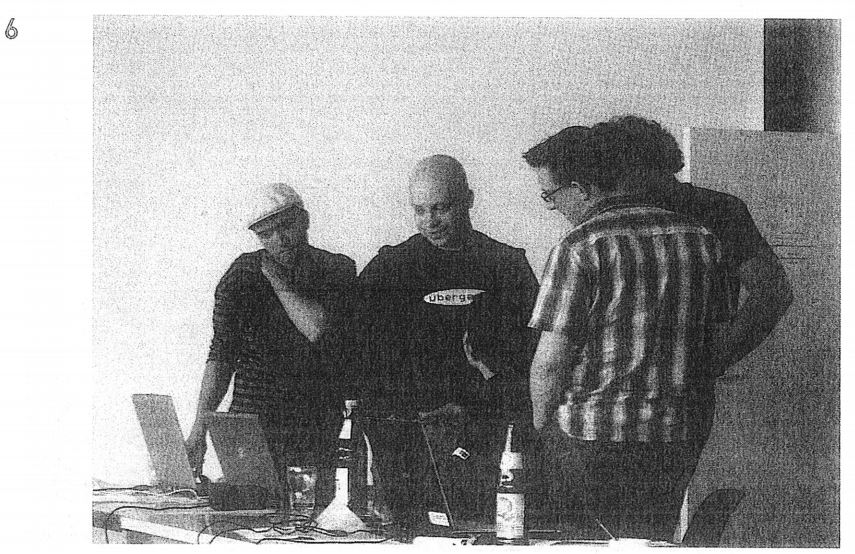 File 7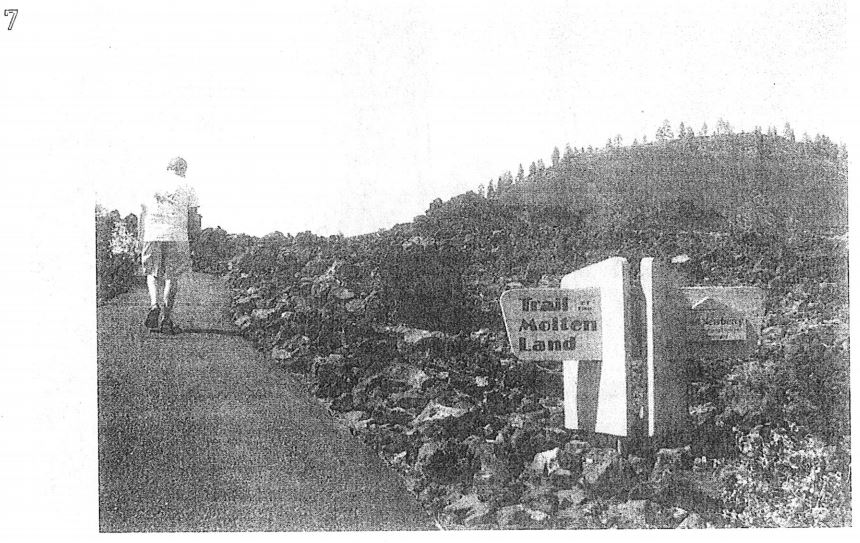 File 8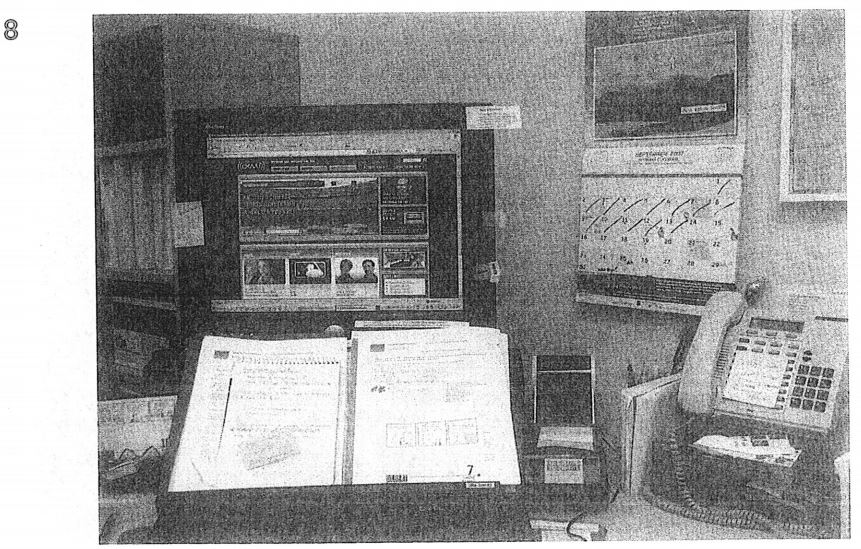 File 9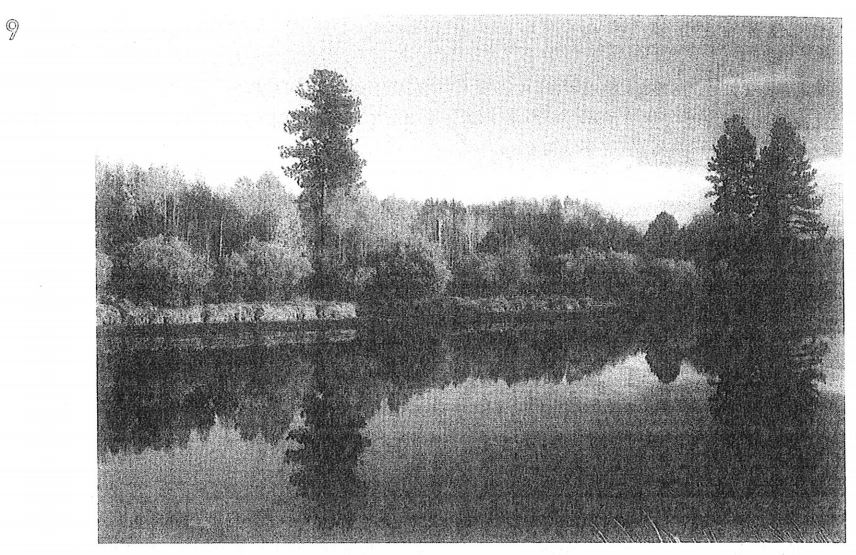 File 10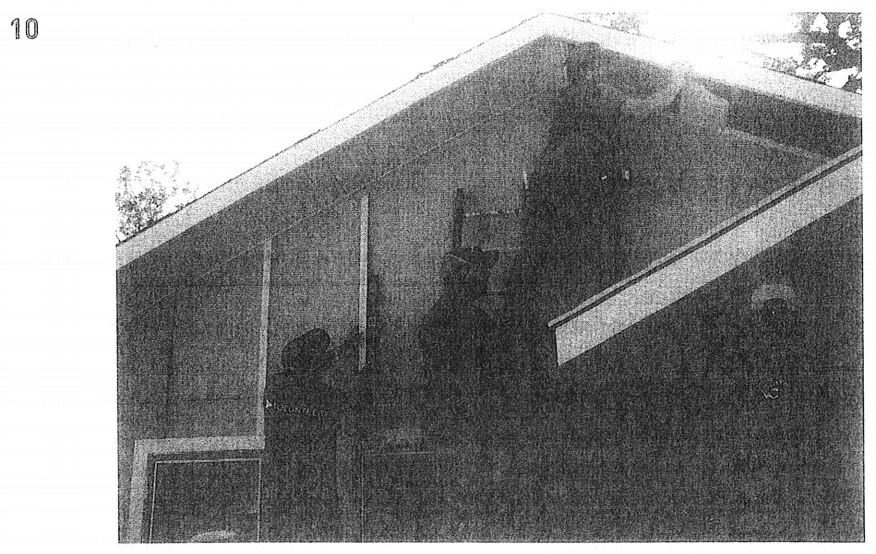 File 1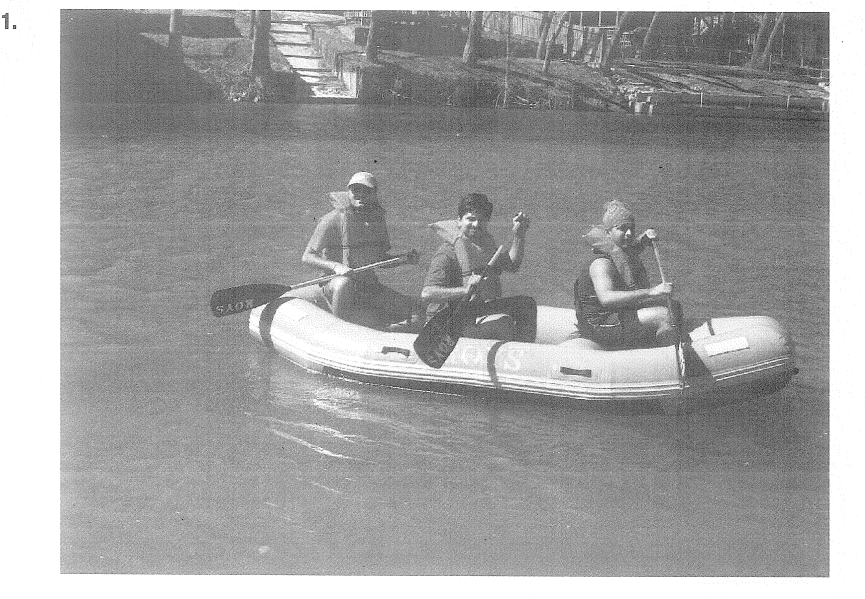 File 2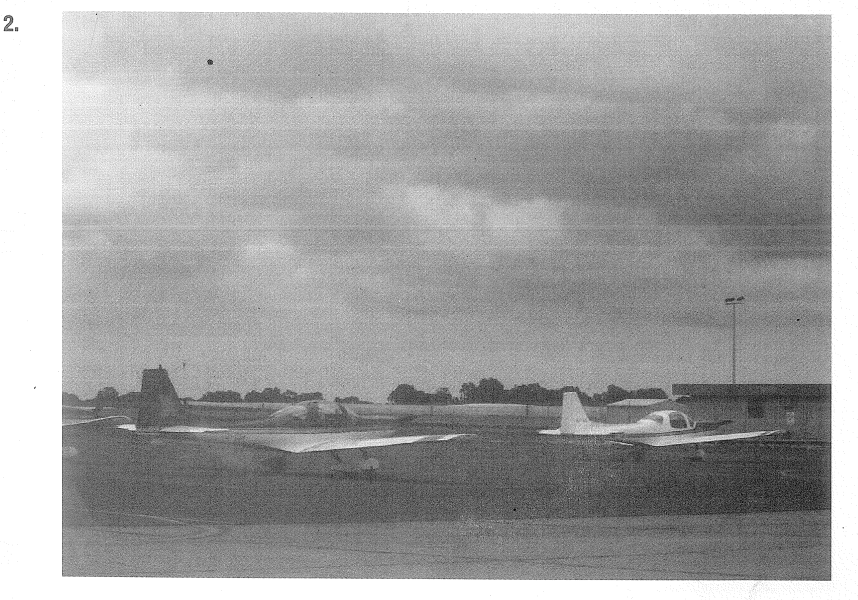 File 3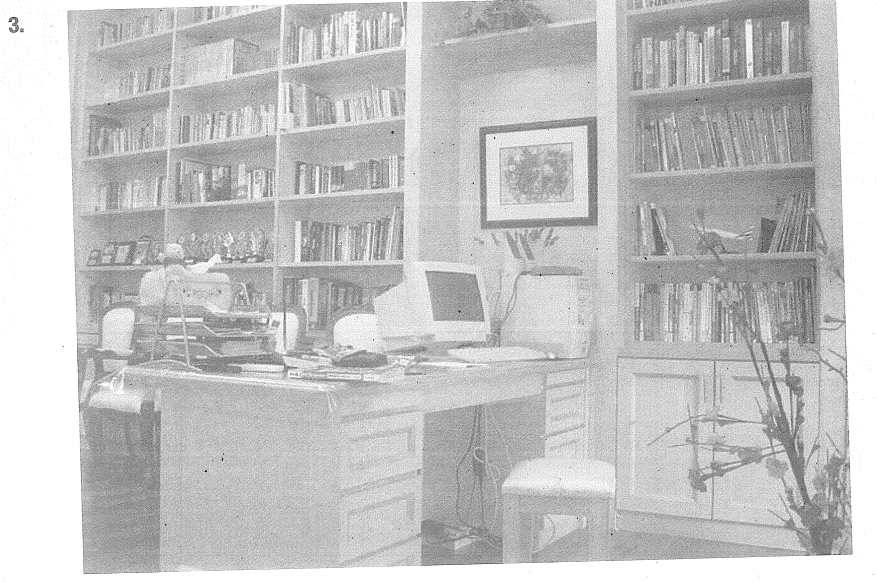 File 4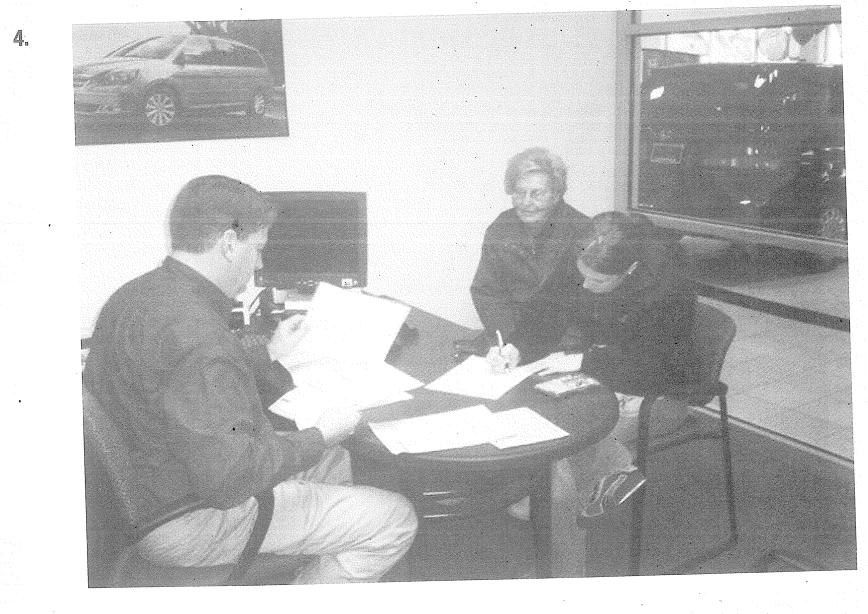 File 5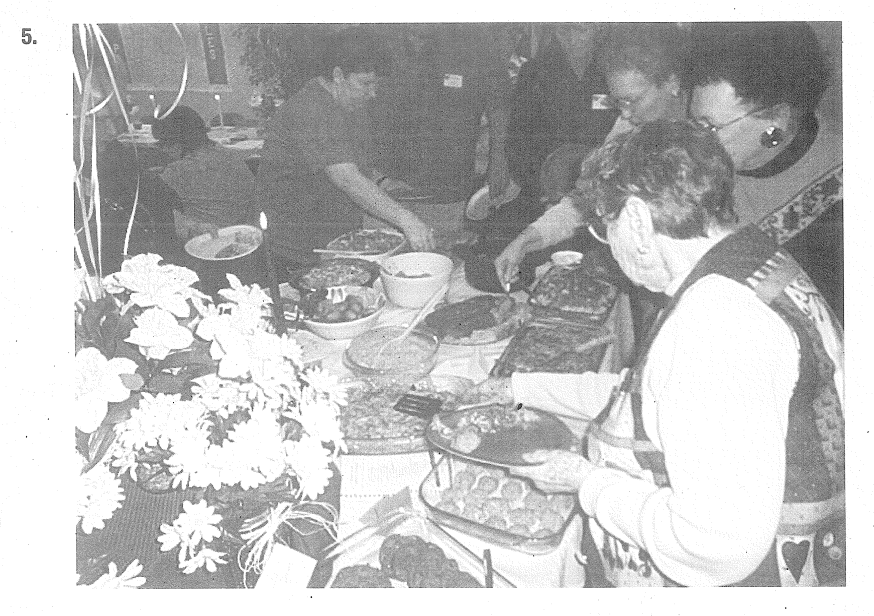 File 6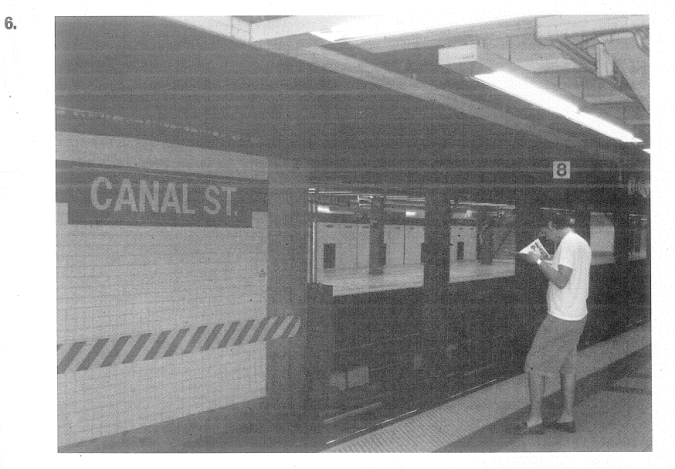 File 7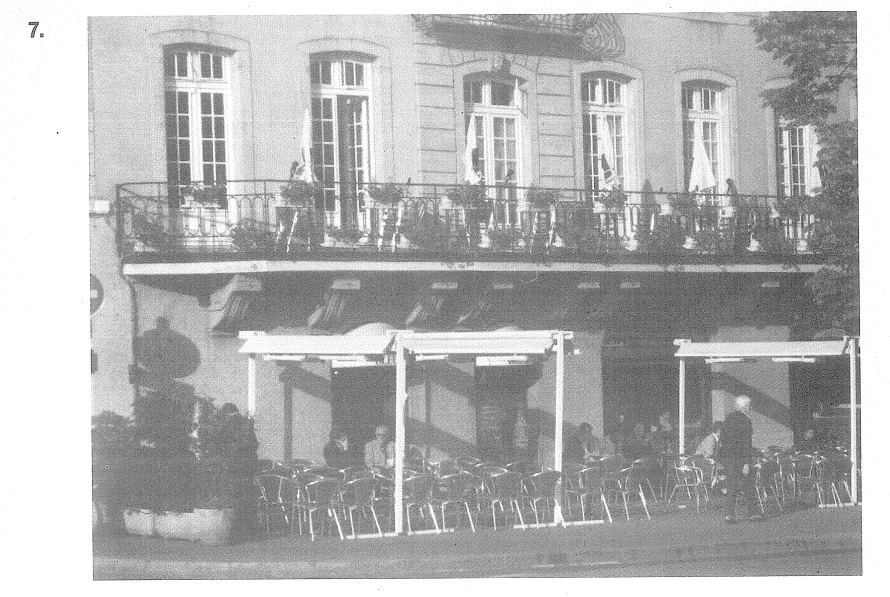 File 8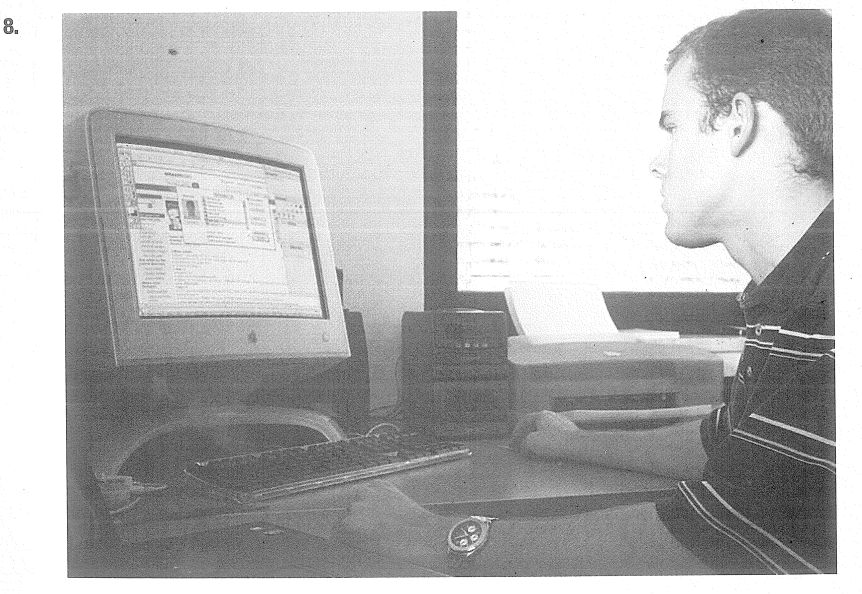 File 9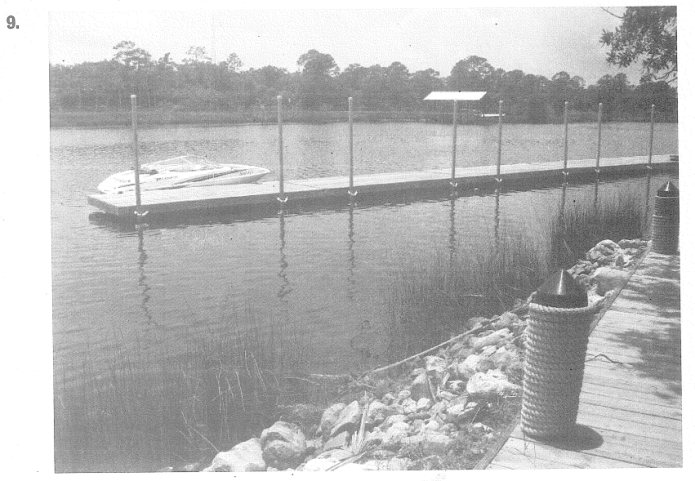 File 10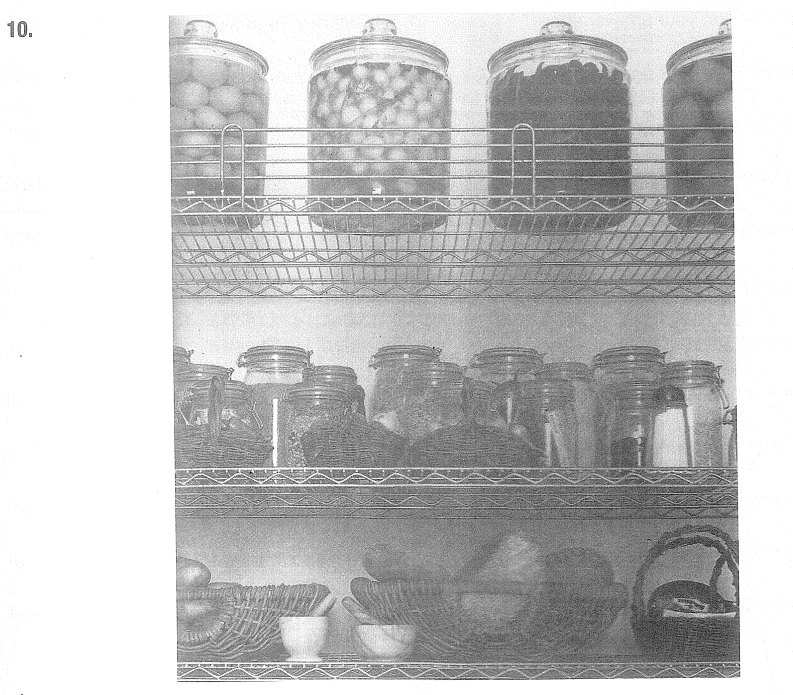 